Embedded Learning Opportunities Activity MatrixCodes for Progress:0 = did not attempt	1 = did it with help	2 = did it independently	X = no chance to do thisChild’s Name:  Date:Matrix and website developed by the Maryland State Department of Education, Division of Special Education/Early Intervention Services in collaboration with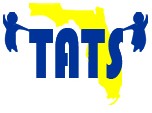 Johns Hopkins University’s Center for Technology in Education, 2014.Adapted by Technical Assistance and Training System - tats.ucf.ed